Iława, dn. 15.05.2018 r.Dotyczy: zapytanie ofertowe na dostawę wyrobów medycznych  dla Powiatowego Szpitala im. Władysława Biegańskiego w Iławie nr sprawy ZP-49/2018.Do Zamawiającego wpłynęły pytania dotyczące wyjaśnienia treści zawartych w zapytaniu ofertowym nr sprawy ZP-49/2018:Pytanie 11. Pakiet Nr 11, poz. 1Czy Zamawiający dopuści żel do cewnikowania o pojemności 6 ml w bezlateksowej ampułkostrzykawce posiadającej skalę, sterylizowany radiacyjnie, posiadającej skład chemiczny oraz datę ważności produktu na pojedynczym opakowaniu, spełniający pozostałe wymagania SIWZ?Odpowiedź: Dopuszcza2. Pakiet Nr 11, poz. 2Czy Zamawiający dopuści żel do cewnikowania o pojemności 12 ml w bezlateksowej ampułkostrzykawce posiadającej skalę, sterylizowany radiacyjnie, posiadającej skład chemiczny oraz datę ważności produktu na pojedynczym opakowaniu, spełniający pozostałe wymagania SIWZ?Odpowiedź: DopuszczaPytanie 21.Dotyczy pakietu 23Zwracamy się z prośbą do Zamawiającego o określenie zapotrzebowania w sztukach.Odpowiedź: Zamawiający pozostawia jako jednostkę miary opakowanie, wyjaśniając jednocześnie, że opakowanie zawiera 10 sztuk podkładu.Pytanie 3 Dotyczy Zadania nr 2 1.Czy Zamawiający ma na myśli mokre Testy na Helicobakter pylori?Odpowiedź: Tak2. Czy Zamawiający wymaga, aby Testy posiadały bardzo łatwy i wygodny dostęp do studzienki testowej zamykany ruchomym okienkiem zabezpieczonym przed samoczynnym przesunięciem i wypadnięciem specjalnym ogranicznikiem. Odpowiedź: TakDotyczy Zadania nr 11 poz. 1 i 23.Zwracamy się z prośbą o dopuszczenie żeli do cewnikowania sterylizowanych radiacyjnie o pojemności odpowiednio 6ml – poz. 1 i 11 ml – poz. 2, pozostałe zapisy zgodnie z SWIZ. Odpowiedź: DopuszczaPytanie dotyczące warunków umowy 4.Prosimy o wyjaśnienie czy w sytuacji zmiany stawki VAT, zmianie ulegnie jednostkowa cena brutto a netto zostanie stałe. Odpowiedź: Tak, cena netto pozostanie bez zmian.Pytanie do Umowy5.Zwracamy się z zapytaniem, czy jest możliwość dopisania do umowy adresu mailowego przedstawiciela/osoby odpowiedzialnej za realizację umowy po stronie Zamawiającego?Odpowiedź: Tak.Pytanie 4Pytanie nr 1 – dotyczy Pakietu nr 11 nr  poz. 2Czy Zamawiający wyrazi zgodę na zaoferowanie produktu równoważnego w wygodnych ampułkostrzykawkach z podziałką o pojemności 11ml (13g)?Odpowiedź: DopuszczaPytanie 5Zadanie 8, poz.11.Czy Zamawiający dopuści IS bez ftalanów, jałowy, niepirogenny, nietoksyczny, grawitacyjny, z ostra igłą biorcza dwukanałową wykonana ze wzmocnionego ABS - odpowietrznik z filtrem przeciwbakteryjnym zamykany niebieską klapką - przezroczysta średnio twarda komora kroplowa 20 kropli = 1 ml+/-0,1 ml, wielkość komory ok.. 5,5 z filtrem filtr płynu o wielkości oczek 15µm, rolkowy regulator przepływu - łącznik LUER-LOCK z osłonką - opakowanie jednostkowe typu blister papier -folia - sterylizowany tlenkiem etylenu, długość drenu 150 cm?Odpowiedź: DopuszczaZadanie 8, poz.12.Z uwagi na fakt, że zamawiający podczas przygotowywania postępowania nie może wymagać konkretnych producentów ( lub nazw handlowych), gdyż zabrania tego przepis art. 29 ust. 3 ustawy Prawo Zamówień Publicznych, wnioskujemy, jeżeli wymaga tego specyfika przedmiotu zamówienia, o wskazanie jakie cechy lub parametry będą traktowane jako równoważne.Odpowiedź: Tak, nazwa własna znalazła się w opisie omyłkowo, zostanie usunięta.Zadanie 9,3.Czy zamawiający dopuści strzykawkę z pojedynczą czytelną skalą, pozostałe wymagania bez zmian?Odpowiedź: Zgodnie z SIWZZadanie 21, poz. 1-34.Czy zamawiający dopuści czepek pakowany po 100 szt. w opakowaniu foliowym, do transportu zbiorczo pakowany w kartonOdpowiedź: DopuszczaZadanie 21, poz. 1-35.Prosimy o dopuszczenie czepka pakowanego w opakowanie foliowe, taki sposób pakowania zmniejsza powierzchnię magazynowania lub/i przechowywania, opakowanie w foli gwarantuje również higieniczne przechowywanie i wyjmowanie - sposób pakowania nie wpływa na jakość produktu i jego wartości użytkowe.Odpowiedź: DopuszczaZadanie 21, poz. 1, poz.36.Czy zamawiający dopuści czepek typu furażerka, z lamówką około 8 mm, przechodzącą z tyłu w troki, wiązany na troki, niesterylny, wykonany z włókniny, o gramaturze 25 g/m2,z warstwą pochłaniającą pot w przedniej części o długości ok. 32 cm i wysokości 5 cm, troki o dł. Ok. 46 cm, głębokość czepka ok. 13 cm, denko o wymiarach ok. 20 cm x 12,5 cm, w kolorze zielonym, rozmiar uniwersalny?Odpowiedź: Zgodnie z SIWZZadanie 24, poz.17.Czy zamawiający dopuści wycenę za opakowanie handlowe po 100 szt. z przeliczeniem ilości i zaokrągleniem w górę do pełnych opakowań, opakowanie foliowe o wymiarze około 44 cm x 44 cm, z perforowanym otwarciem w formie dyspensera – umożliwiające wyjęcie pojedynczego fartucha?Odpowiedź: TakZadanie 258.Czy Zamawiający oczekuje wyceny za najmniejsze opakowanie handlowe 144 szt. ?Odpowiedź: Tak, Zamawiający wyjaśnia, że chodzi o opakowanie zawierające 144 sztuki osłonki.Zadanie nr 279.Czy zamawiający oczekuje bezlateksową, wykonana z rozciągliwego paska TPE. Bezlateksowy materiał chroni przed reakcjami alergicznymi i podrażnieniami skóry. pakowaną w rolce w odcinkach o długości 47 cm po 25 szt. w kartonik z podajnikiem, rolce z nadrukowaną fabrycznie instrukcją obsługi na opakowaniu?Odpowiedź: DopuszczaPytanie 61.Z uwagi na fakt, że opis przedmiotu zamówienia, podając nazwę własną pasków testowych będącą zastrzeżonym znakiem towarowym konkretnego producenta, specyfikuje wyłącznie paski testowe konkretnych wytwórców, co ogranicza konkurencję asortymentowo-cenową, zwracamy uwagę, że nie istnieje realna konieczność posługiwania się paskami testowymi i glukometrami konkretnych producentów, gdyż jest to drobny, zużywalny, przenośny sprzęt nie wymagający szczególnych, profesjonalnych kwalifikacji jeśli chodzi o obsługę (przeznaczony przede wszystkim dla użytkowników nieprofesjonalnych), który może być w każdej chwili zastąpiony sprzętem innego producenta. Mając na uwadze powyższe zwracamy się z zapytaniem czy Zamawiający dopuszcza konkurencyjne paski testowe (wraz z przekazaniem kompatybilnych z nimi glukometrów) charakteryzujące się opisanymi poniżej cechami: a) Funkcja Auto-coding; b) Automatyczne wykrywanie zbyt małej ilości krwi wprowadzonej do paska wraz z wyświetleniem odpowiedniego komunikatu informującego o niecałkowitym wypełnieniu paska na wyświetlaczu glukometru; c) Enzym oksydaza glukozy; d) zakres wyników pomiaru w jednostkach 20-600mg/dl; e) Czas pomiaru od chwili wprowadzenia próbki 5s i wielkość próbki 0,5 mikrolitra; f) zakres hematokrytu 10-70%, umożliwiający wykonywanie pomiarów we krwi włośniczkowej osób dorosłych i noworodków; g) bezdotykowy wyrzut zużytego paska po pomiarze za pomocą przycisku; h) stabilność pasków testowych i płynów kontrolnych wynosząca 6 miesięcy po otwarciu fiolki; i) temperatura działania pasków testowych w zakresie 5-45⁰C, przechowywanie do 30⁰C; j) podświetlany ekran glukometru; k) paski posiadające wszelkie dopuszczenia i certyfikaty aktualnie wymagane zgodnie z polskim prawem?Odpowiedź: Zamawiający uściśla, że Zamawiane opakowanie pasków zawiera 50 sztuk pasków. Zamawiający dopuszcza zaoferowanie innych pasków niż opisane pod warunkiem użyczenia 50 sztuk gleukometrów spełniających co najmniej poniższe warunki: glukometr skalibrowany do osocza, wykorzystany enzym na paskach Oksydaza Glukozowa (GOD), nieinterferujący min. z metforminą, galaktazą, ksylozą, maltozą, TG, paracetamolem, kwasem acetylosalicylowym, tetracykliną, amoksycyliną, automatyczne kodowanie (bez kluczy, chipów i ręcznego ustawienia i sprawdzania kodów), automatyczny wyrzut paska po pomiarze (funkcja daje dodatkowe podniesienia bezpieczeństwa i higeny pracy - po badaniu pracownik nie ma styczności z materiałem biologicznym pacjenta), czas pomiaru do 7 sekund, próbka krwi wprowadzana do paska przez oznaczoną szczelinę kapilary na szczycie paska testowego, zakres oznaczenia wyniku glikemii 20 - 600 mg/dł., wielkość próbki krwi nie większa niż o,7 µl.2.Czy Zamawiający dopuszcza złożenie oferty w postaci pasków testowych do glukometrów (wraz z przekazaniem kompatybilnych glukometrów), charakteryzujących się opisanymi poniżej parametrami: a) Funkcja Auto-coding eliminująca konieczność kodowania; b) Automatyczne wykrywanie zbyt małej ilości krwi wprowadzonej do paska wraz z wyświetleniem odpowiedniego komunikatu informującego o niecałkowitym wypełnieniu paska na wyświetlaczu glukometru; c) Enzym dehydrogenaza glukozy GDH-FAD; d) Kapilara samozasysająca krew; e-f) Wyrzut zużytego paska za pomocą przycisku, dobrze oznaczone kontrastowym wskaźnikiem miejsce zasysania krwi w przedniej części paska nieco poniżej szczytowej; g) Możliwość wykorzystania jednostkowego opakowania pasków testowych w ciągu 8 miesięcy; h) zakres hematokrytu 20-60% i zakres pomiarowy 10-900 mg/dl przy dokładności wyników zgodnej z wytycznymi aktualnej normy ISO 15197; i) zalecana temperatura przechowywania pasków w zakresie 1-32°j) paski posiadające wszelkie dopuszczenia i certyfikaty aktualnie wymagane zgodnie z polskim prawem.Odpowiedź: Zamawiający uściśla, że Zamawiane opakowanie pasków zawiera 50 sztuk pasków. Zamawiający dopuszcza zaoferowanie innych pasków niż opisane pod warunkiem użyczenia 50 sztuk gleukometrów spełniających co najmniej poniższe warunki: glukometr skalibrowany do osocza, wykorzystany enzym na paskach Oksydaza Glukozowa (GOD), nieinterferujący min. z metforminą, galaktazą, ksylozą, maltozą, TG, paracetamolem, kwasem acetylosalicylowym, tetracykliną, amoksycyliną, automatyczne kodowanie (bez kluczy, chipów i ręcznego ustawienia i sprawdzania kodów), automatyczny wyrzut paska po pomiarze (funkcja daje dodatkowe podniesienia bezpieczeństwa i higeny pracy - po badaniu pracownik nie ma styczności z materiałem biologicznym pacjenta), czas pomiaru do 7 sekund, próbka krwi wprowadzana do paska przez oznaczoną szczelinę kapilary na szczycie paska testowego, zakres oznaczenia wyniku glikemii 20 - 600 mg/dł., wielkość próbki krwi nie większa niż o,7 µl.3.Czy Zamawiający dopuszcza konkurencyjne paski testowe do glukometru z szerokim spektrum zastosowań (wraz z przekazaniem kompatybilnych glukometrów), charakteryzujące się następującymi parametrami: a) zakres wyników pomiaru 20-600 mg/dl i zakres hematokrytu 0-70%, umożliwiający wykonywanie pomiarów glikemii we krwi osób dorosłych i noworodków, przy dokładności zgodnej z wytycznymi aktualnej normy ISO 15197:2015; b) wyrzut zużytego paska za pomocą przycisku; c) paski nie wymagające kodowania; d) Enzym dehydrogenaza glukozy GDH-FAD; e) przydatność pasków testowych do użycia wynosząca 6 miesięcy po otwarciu pojedynczej fiolki; f) wielkość próbki 0,5 mikrolitra, czas pomiaru 5s; g) temperatura przechowywania pasków testowych w szerokim zakresie 4-40⁰C – identycznym jak w przypadku pasków wymienionych w SIWZ; h) paski posiadające wszelkie dopuszczenia i certyfikaty aktualnie wymagane zgodnie z polskim prawem?Odpowiedź: Zamawiający uściśla, że Zamawiane opakowanie pasków zawiera 50 sztuk pasków. Zamawiający dopuszcza zaoferowanie innych pasków niż opisane pod warunkiem użyczenia 50 sztuk gleukometrów spełniających co najmniej poniższe warunki: glukometr skalibrowany do osocza, wykorzystany enzym na paskach Oksydaza Glukozowa (GOD), nieinterferujący min. z metforminą, galaktazą, ksylozą, maltozą, TG, paracetamolem, kwasem acetylosalicylowym, tetracykliną, amoksycyliną, automatyczne kodowanie (bez kluczy, chipów i ręcznego ustawienia i sprawdzania kodów), automatyczny wyrzut paska po pomiarze (funkcja daje dodatkowe podniesienia bezpieczeństwa i higeny pracy - po badaniu pracownik nie ma styczności z materiałem biologicznym pacjenta), czas pomiaru do 7 sekund, próbka krwi wprowadzana do paska przez oznaczoną szczelinę kapilary na szczycie paska testowego, zakres oznaczenia wyniku glikemii 20 - 600 mg/dł., wielkość próbki krwi nie większa niż o,7 µl.Pytanie 7Zadanie nr 1, pozycja 1Czy Zamawiający dopuści cewniki do odsysania górnych dróg oddechowych posiadający atraumatyczną, lekko zaokrągloną specjalną otwartą końcówkę, wyposażony w dwa boczne otwory końcowe naprzemianległe 
o łagodnie wyoblonych krawędziach, pozostałe parametry zgodne z SIWZ?Odpowiedź: DopuszczaZadanie nr 1, pozycja 2Czy Zamawiający dopuści cewniki Foleya w opakowaniu podwójnym – wew. folia, zew. papier/folia, pozostałe parametry zgodne z SIWZ?Odpowiedź: DopuszczaZadanie nr 2, pozycja 1Po doprecyzowanie jakich testów oczekuje Zamawiający, mokrych czy suchych?Odpowiedź: MokrychZadanie nr 2, pozycja 1Czy Zamawiający dopuści wycenę testów w opakowaniu a’50 sztuk z przeliczeniem do 20 pełnych opakowań?Odpowiedź: TakZadanie nr 3, pozycja 1Czy Zamawiający dopuści wąsy tlenowe przeznaczone dla dorosłych, dzieci i noworodków, sterylne, pozostałe parametry zgodne z SIWZ?Odpowiedź: DopuszczaZadanie nr 4, pozycja 1Czy Zamawiający dopuści zestaw o poniższych parametrach:Końcówka• CH 20• 4 otwory boczne• lekka i idealnie wyważona rączka• całkowicie transparentna końcówka• lekka i idealnie wyważona rączka• idealnie gładka powierzchnia wewnętrzna• ergonomicznie ukształtowana z pojedynczymzałamaniem krzywiznydren• CH 24• 210 cm• wykonany z PCV• wzdłuż drenu specjalne wzmocnienia zapobiegające zaginaniu• idealnie gładka powierzchnia wewnętrzna drenu• zakończenie lejek-lejek ze specjalnymi przegubami (sprężynami zgięciowymi) orazz możliwością docięcia w oznaczonych miejscach łącznika i dopasowania do każdegotypu ssaka (do średnicy krućca od 8 mm do 18 mm)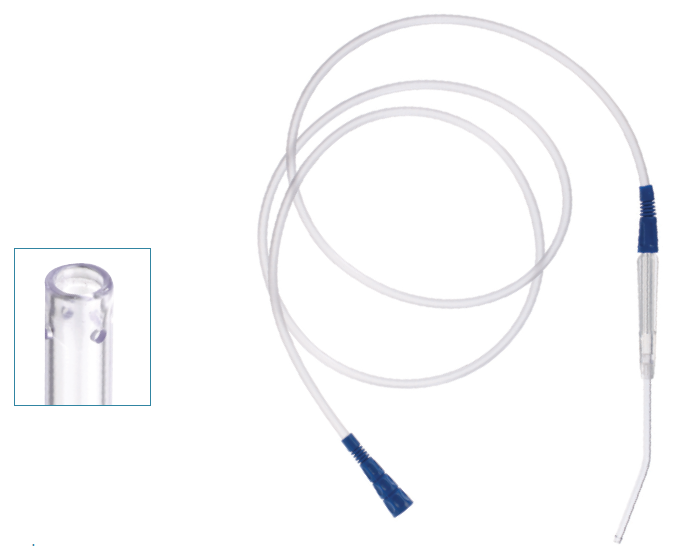 Odpowiedź: Zgodnie z SIWZZadanie nr 9, pozycja 1Czy Zamawiający dopuści strzykawki Janeta 100 ml z pojedynczą skalą pomiarową, pozostałe parametry zgodne z SIWZ?Odpowiedź: Zgodnie z SIWZZadanie nr 11, pozycja 1-2Czy Zamawiający dopuści żel sterylizowany parą wodną?Odpowiedź: DopuszczaZadanie nr 11, pozycja 1-2W związku z tym, że żel  stosowany jest na błony śluzowe, czy Zamawiający mając na uwadze bezpieczeństwo pacjenta, oczekuje przedstawienia badań na biokompatybilność chlorheksydyny?Odpowiedź: Zamawiający dopuszcza jednak nie wymaga.Zadanie nr 12, pozycja 1Czy Zamawiający dopuści rękawice o długości min. 280mm?Odpowiedź: Zgodnie z SIWZZadanie nr 12, pozycja 1Czy Zamawiający dopuści rękawice ze specjalną warstwą antypoślizgową na całej powierzchni rękawicy zapewniającą pewny chwyt?Odpowiedź: Zgodnie z SIWZZadanie nr 12, pozycja 2Czy Zamawiający dopuści rękawice ze specjalną warstwą antypoślizgową na całej powierzchni rękawicy zapewniającą pewny chwyt?Odpowiedź: Zgodnie z SIWZZadanie nr 12, pozycja 2Czy Zamawiający dopuści rękawice o nieznacznej różnicy grubości na palcu 0,20±0,02mm, na dłoni 0,18±0,02mm?Odpowiedź: Zgodnie z SIWZZadanie nr 12, pozycja 2Czy Zamawiający dopuści rękawice o długości min. 280mm?Odpowiedź: Zgodnie z SIWZZadanie nr 12, pozycja 3Prosimy o dopuszczenie rozwiązania równoważnego w postaci rękawic chlorowanych od wewnątrz. Pragniemy nadmienić, iż proces chlorowania jest procesem stosowanym zamiennie z polimerowaniem. Oba te procesy stosowane są w celu zmniejszenia współczynnika tarcia i ułatwienia zakładania rękawicy na dłoń użytkownika. Dodatkowo proces chlorowania powoduje również zmniejszenie dodatków chemicznych stosowanych w czasie produkcji rękawic. Odpowiedź: Zgodnie z SIWZZadanie nr 12, pozycja 3Czy Zamawiający dopuści rękawice o nieznacznej różnicy grubości na palcu 0,10±0,01mm?Odpowiedź: Zgodnie z SIWZZadanie nr 12, pozycja 3Prosimy Zamawiającego o dopuszczenie rękawic odpornych na dwa na alkohole stosowane w dezynfekcji – 70% izopropanol na poziomie 1 (10 min) i 70% etanol na poziomie 2 (30 minut). W razie odpowiedzi negatywnej prosimy o wyjaśnienie, w jakich procedurach medycznych personel szpitala utrzymuje ręce w bezpośrednim kontakcie z przedstawionym alkoholem przez tak długi czas.Odpowiedź: DopuszczaZadanie nr 14, pozycja 1Czy Zamawiający dopuści rurkę ustno-gardłową 4/100 mm?Odpowiedź: Zgodnie z SIWZZadanie nr 14, pozycja 2Czy Zamawiający dopuści rurkę ustno-gardłową 5/110 mm?Odpowiedź: Zgodnie z SIWZZadanie nr 18, pozycja 1Czy Zamawiający dopuści papier do defibrylatora Lifepack 12 w rozmiarze 106x25?Odpowiedź: Zgodnie z SIWZZadanie nr 21,23Czy Zamawiający poda wymaganą ilość w sztukach? Zamawiający podał jako jednostkę miary opakowanie, ale nie podał ile sztuk ma być w opakowaniu, przez co wykonawcy mogą złożyć ofertę na różną ilość asortymentu, gdyż nie wszyscy konfekcjonują produkty tak samo.Odpowiedź: 100 sztuk w opakowaniu